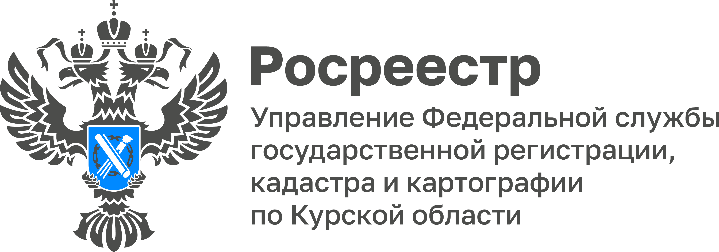 Курский Росреестр поставил на государственный кадастровый учет 2 МКД за 24 часа 	Курский Росреестр осуществил учетные действия в отношении 2 многоквартирных домов (МКД), расположенных в городе Курске, в течение 24 часов.Так, кадастровый номер получил 19-этажный МКД общей площадью 18410,3 кв.м на 288 квартир, расположенный на проспекте Анатолия Дериглазова, и 9-этажный МКД  общей площадью 11042,7 кв.м. на 144 квартиры, расположенный на улице Росинка.Как отметила заместитель руководителя Управления Росреестра по Курской области Анна Стрекалова: «Государственный кадастровый учет в отношении многоквартирных жилых домов осуществляется ведомством в кратчайшие сроки, что способствует обновлению инфраструктуры и формированию комфортной среды для улучшения жилищных условий гражданам региона».